      ПРОЕКТ  Внесен Главой  муниципального образования «Краснинский район» Смоленской области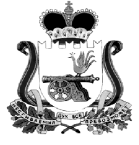 Проект решенияКРАСНИНСКАЯ РАЙОННАЯ ДУМАОб утверждении отчета об исполнении прогнозного плана приватизации имущества муниципального образования «Краснинский район» Смоленской области за 2019годВ соответствии со ст.9 Федерального закона 178-ФЗ от 21.12.2001 года «О приватизации государственного и муниципального имущества»,  Положением «О порядке и условиях приватизации муниципального имущества, находящегося в муниципальной собственности муниципального образования «Краснинский район» Смоленской области», утвержденным решением Краснинской районной Думы от 09.06.2017 №82,  Краснинская районная ДумаРЕШИЛА: Утвердить отчет об исполнении прогнозного плана приватизации имущества муниципального образования «Краснинский район» Смоленской области за 2019 год.Глава муниципального образования								«Краснинский район» 										  Смоленской области		                                                                             С.В. Архипенков								                     Приложение к решениюКраснинской районной Думыот _________2020 г. №____Отчет об исполнении прогнозного плана приватизации имущества муниципального образования «Краснинский район» Смоленской области за 2019 год.      В 2019 году приватизация объектов муниципальной собственности осуществлялась в соответствии с Федеральными законами от 21 декабря       2001 года № 178-ФЗ «О приватизации государственного и муниципального имущества»,  от 29 июля 1998 года № 135-ФЗ «Об оценочной деятельности в Российской Федерации», Положением «О порядке и условиях приватизации муниципального имущества, находящегося в муниципальной собственности муниципального образования «Краснинский район» Смоленской области», утвержденным Решение Краснинской районной Думы от 09.06.2017 №82Прогнозный план приватизации муниципального имущества и перечень объектов недвижимого имущества, подлежащих приватизации,  утвержден Решением Краснинской районной Думы от 29.11.2018 №73 «Об утверждении прогнозного плана приватизации муниципального имущества муниципального образования «Краснинский район» Смоленской области на 2019 год».Основными целями настоящего Прогнозного плана приватизации  являются повышение эффективности использования муниципальной собственности, пополнение доходной части бюджета муниципального района, усиление социальной направленности и обеспечение планомерности процесса приватизации. В соответствии с Прогнозным планом приватизации на 2019 год планировалось реализовать 1 объекта недвижимого имущества с земельным участком. Для реализации Прогнозного плана приватизации Администрацией муниципального образования «Красниснкий район» Смоленской области была проведена работа по подготовке всех необходимых документов, в том числе изготовление технических планов, регистрация права муниципальной собственности, определение рыночной стоимости объектов муниципальной собственности.В 2019 году объекты, включенные в прогнозный план приватизации реализованы, сумма реализации составила 192500-00 (Сто девяносто две тысячи пятьсот рублей 00 копеек).№, п/пНаименование имуществаАдрес местонахождения имуществаПлощадь здания,кв.м.Площадь земельного участка, кв.м.Кадастровый номер объектовРыночная стоимость1Здание бани с земельным участкомСмоленская область, Краснинский район, д. Маньково, ул.Советская, д.1191,747267:11:1300101:758 (здание бани)67:11:1300101:759 (земельный участок)190237-00